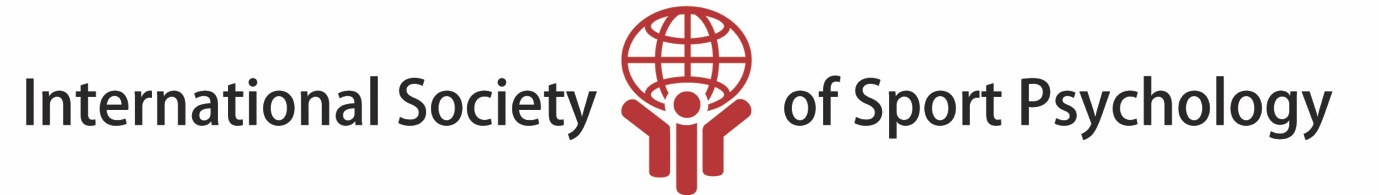 International Society of Sport Psychology Registry (ISSP-R) ISSP-R Supervisor
Curriculum Vitae1.1. You need to supply a comprehensive curriculum vitae (maximum 8 pages). If applicable, dates and names of employer where they performed supervisory roles in applied sport psychology, and / or other relevant clinical, organizational, or industrial contexts can be provided. Brief supplemental materials revealing academic and theoretical acumen are encouraged.Submit with your portfolio.
Application letter2.1. You will need to submit application letter, in which you will describe how your supervisory status will contribute to enhancing sport psychology practice in your local/national community.Certificate of Completion of the ISSP Supervision Module3.1. Certificate of Completion of the ISSP Supervision ModuleSubmit with your portfolio.Supervisor’s Practice Statement 4.1. You will need to supply your Supervisor’s Practice Statement (no less than 600 words and no more than 800 words). The content of the statement may include (but not limited to): theoretical orientation/model, process of supervision (e.g., providing information, feedback delivery, communication, modeling, fostering autonomy/independence; and plans for continued education). The reasoning for one’s approach is particularly important as an interpretive, introspective, and reflexive task. This should be written in English or another language that is compatible with the composition of the ISSP-R Assessor Committee [please, inquire before submitting your application]).Active ISSP-R status:Submit this evidence with your portfolio.Or receive an external qualification deemed as its equivalent by the Accreditation Committee Provide evidence of certification (incl. a substantial accumulation of professional practice experience (contact the Accreditation Committee before filing this application)
Agreement to support ISSP mission and to ISSP ethical guidelines must be signed Submit with your portfolio.Application letter  (word limit 300)Supervisor’s Practice Statement (minimum 600 words [limit 800])